РЕЙТИНГОВІ СПИСКИ СТУДЕНТІВ ФАКУЛЬТЕТУ ПСИХОЛОГІЇ, ІСТОРІЇ ТА СОЦІОЛОГІЇ ЗА РЕЗУЛЬТАТАМИ СКЛАДАННЯ ЗИМОВОЇ СЕСІЇ 2020 – 2021 НАВЧАЛЬНОГО РОКУ07-111 група спеціальність 231 Соціальна робота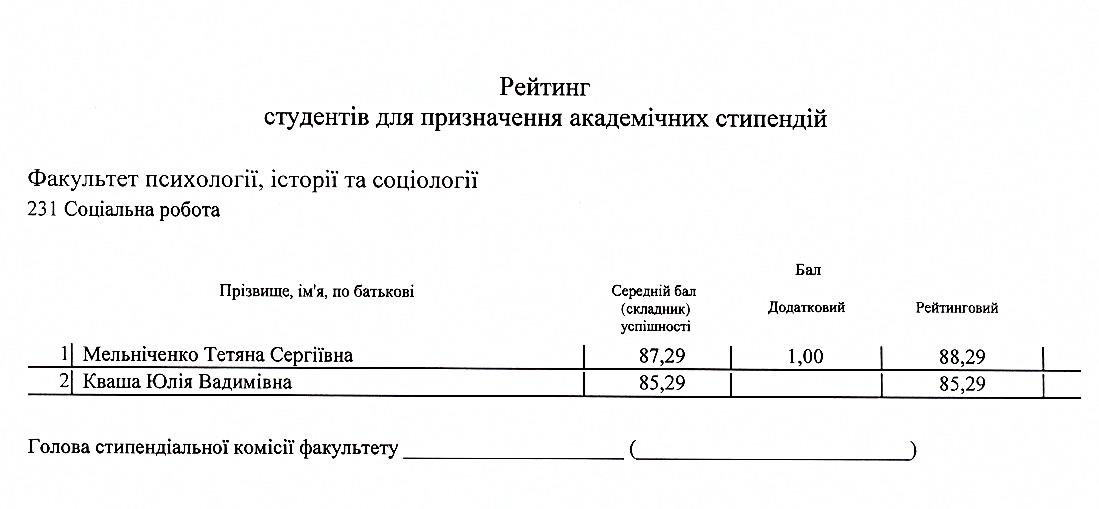 07-141 група спеціальність 014.03 Середня освіта (Історія)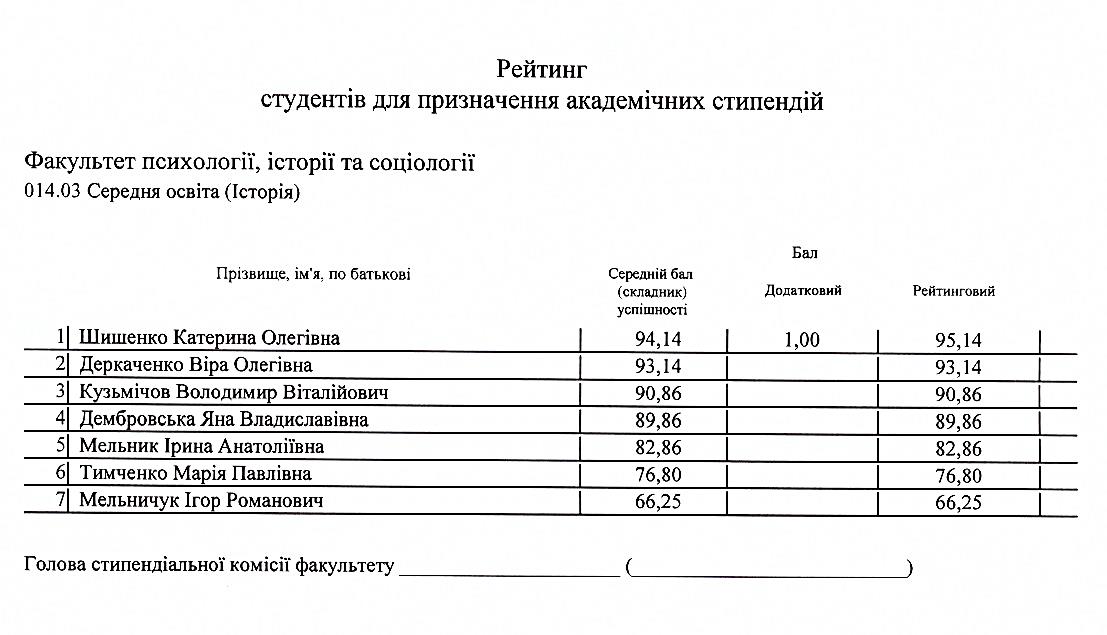 07-142 група спеціальність 032 Історія та археологія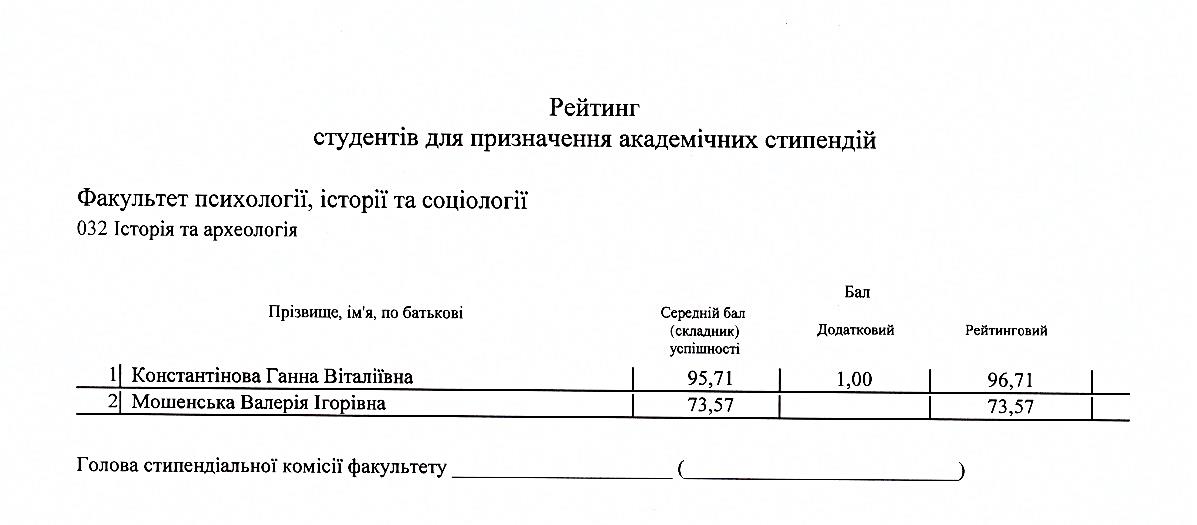 07-131 група спеціальність 053 Психологія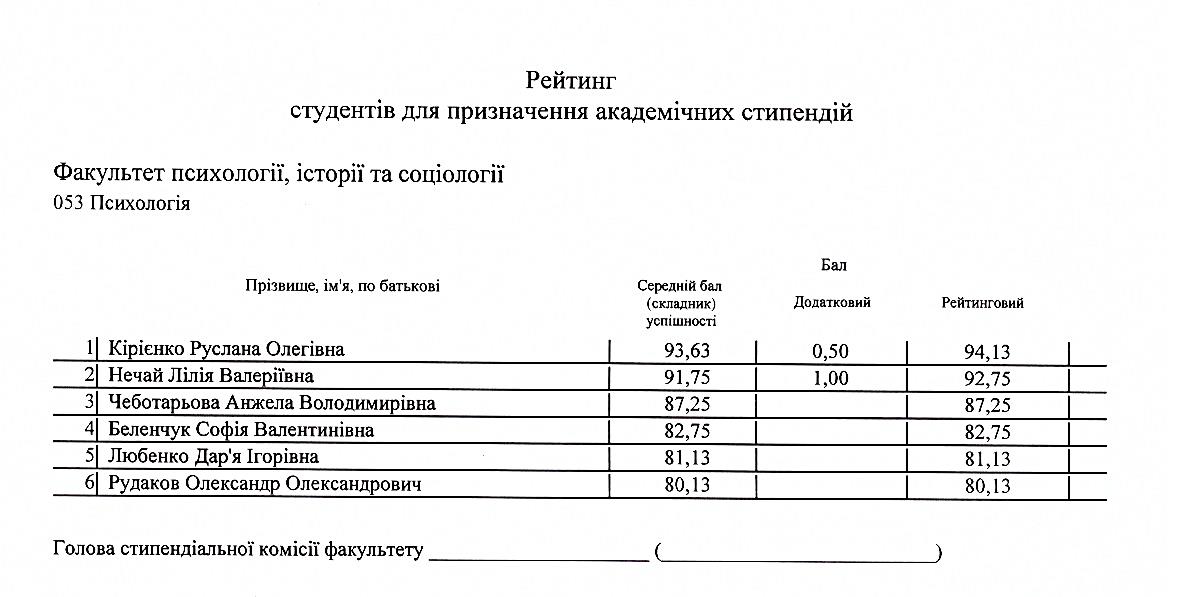 07-211 група спеціальність 231 Соціальна робота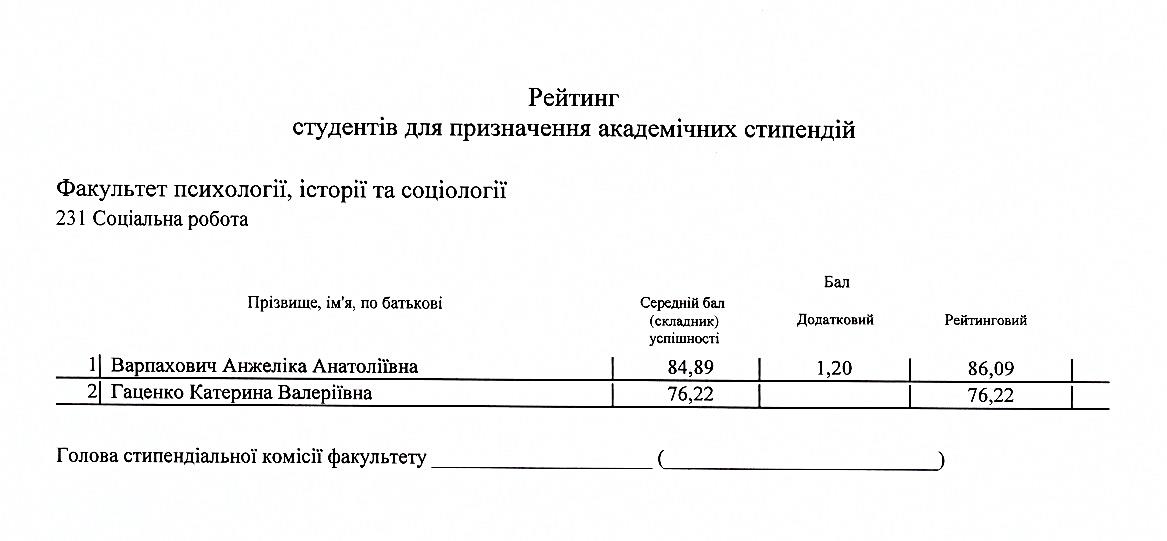 07-241 група спеціальність 014.03 Середня освіта (Історія)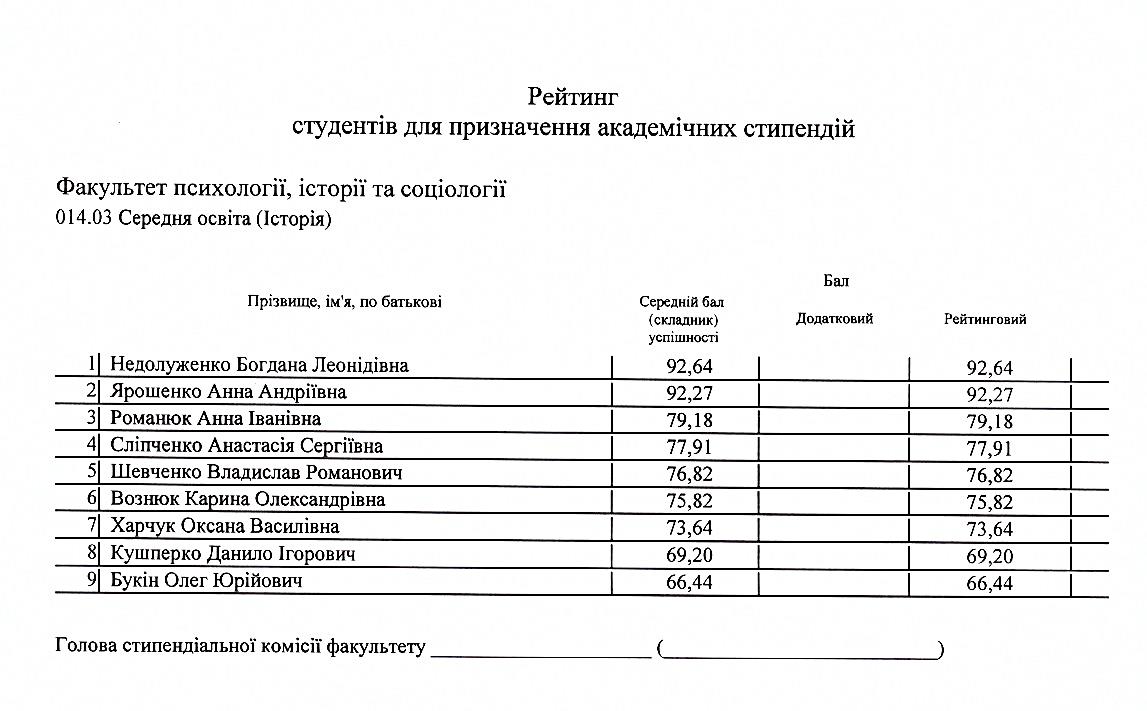 07-242 група спеціальність 032 Історія та археологія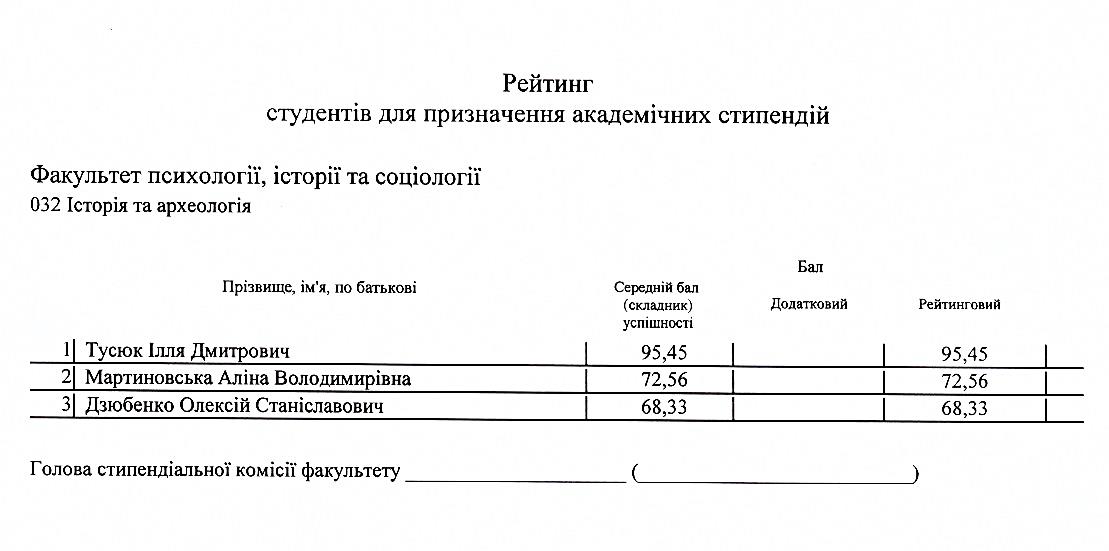 07-231 група спеціальність 053 Психологія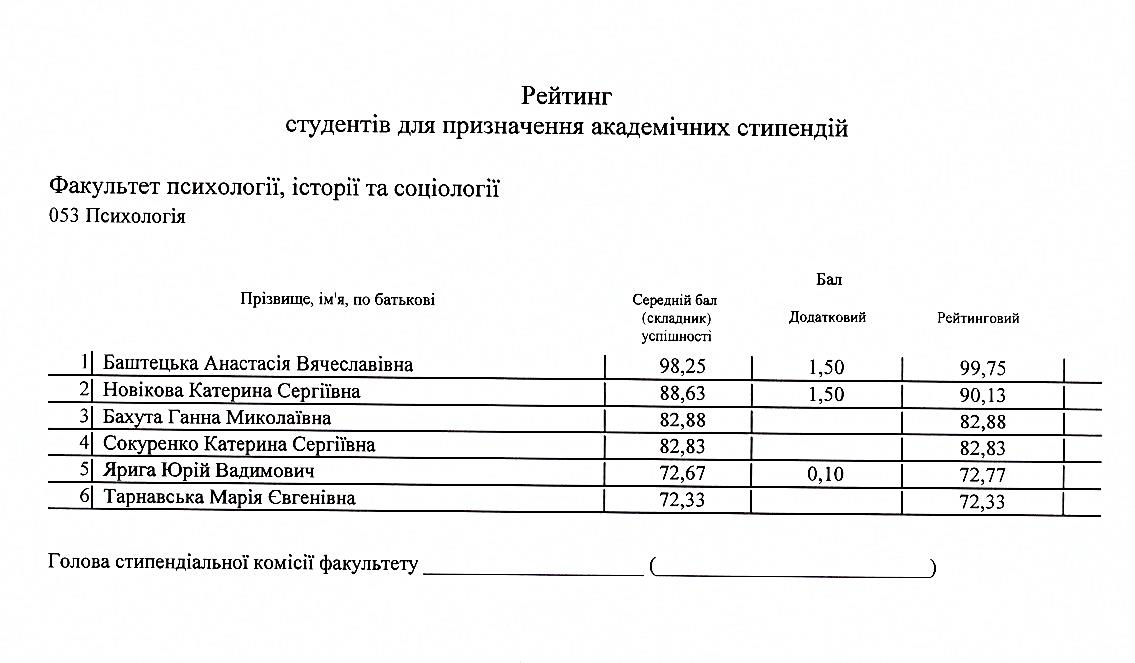 07-311 група спеціальність 231 Соціальна робота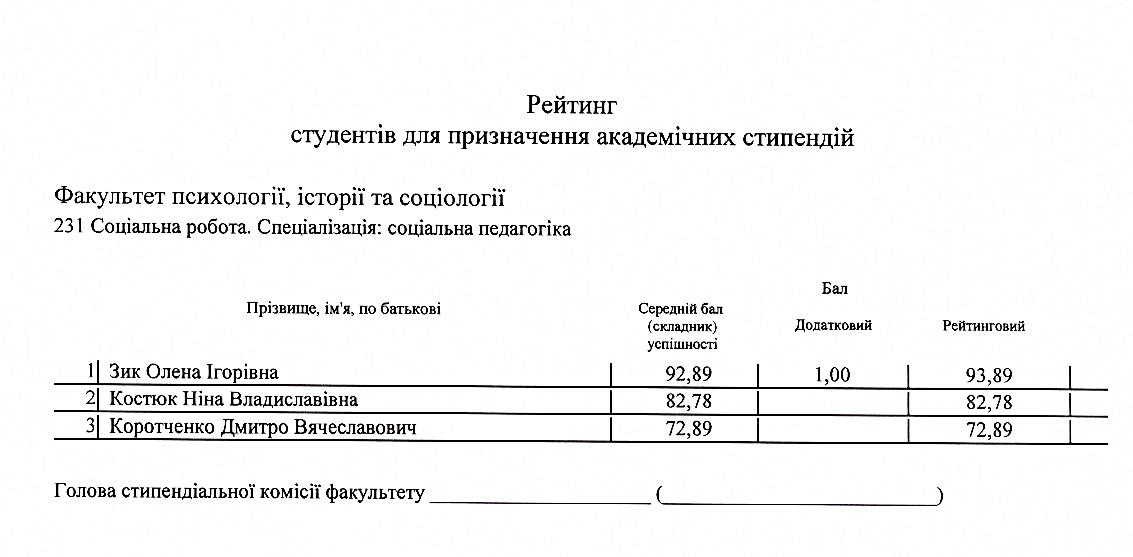 07-341 група спеціальність 014.03 Середня освіта (Історія)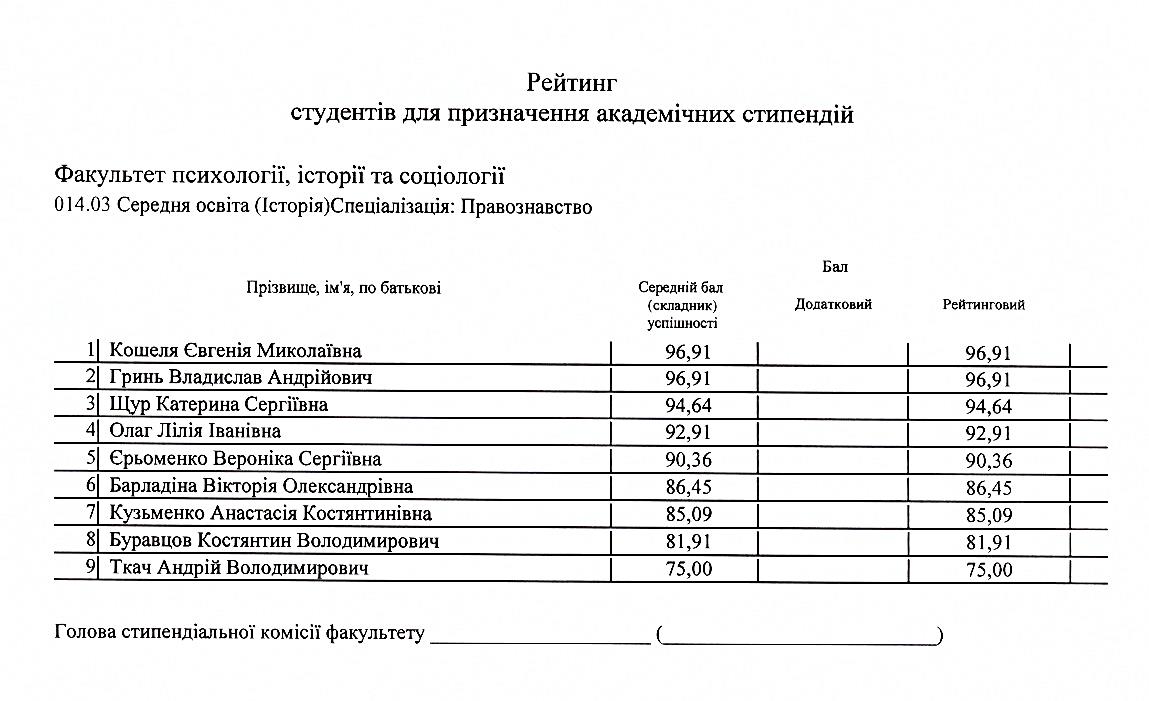 07-342 група спеціальність 032 Історія та археологія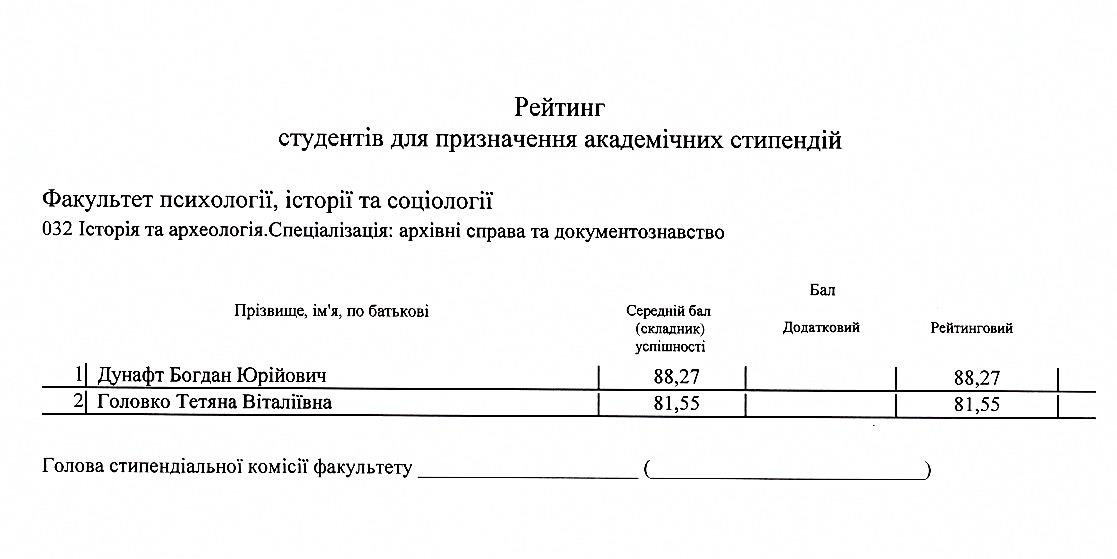 07-331 група спеціальність 053 Психологія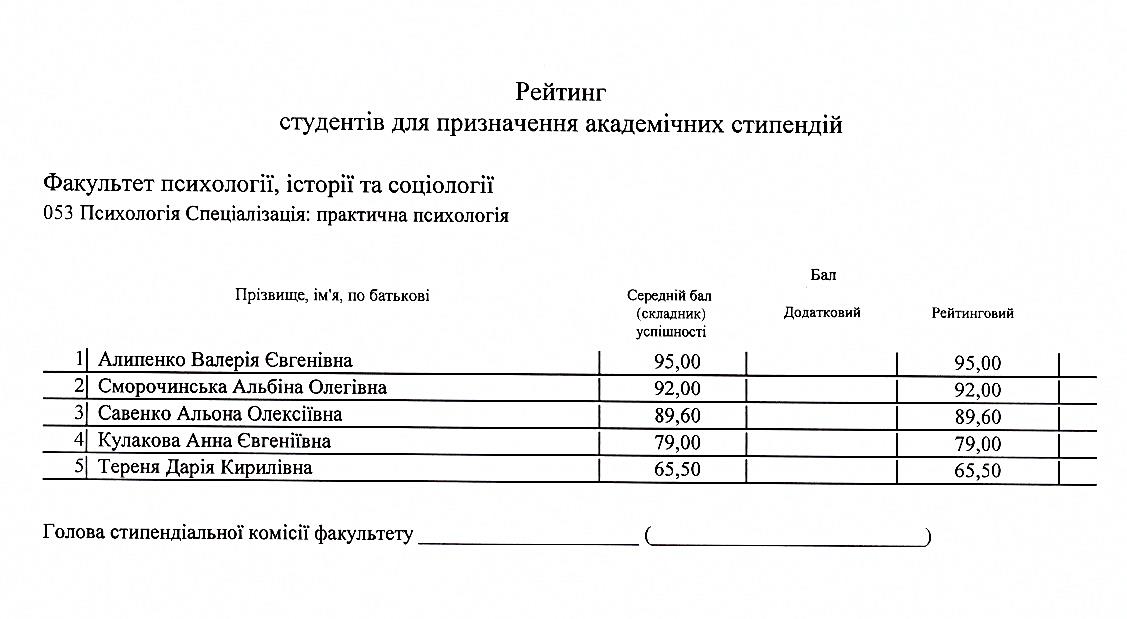 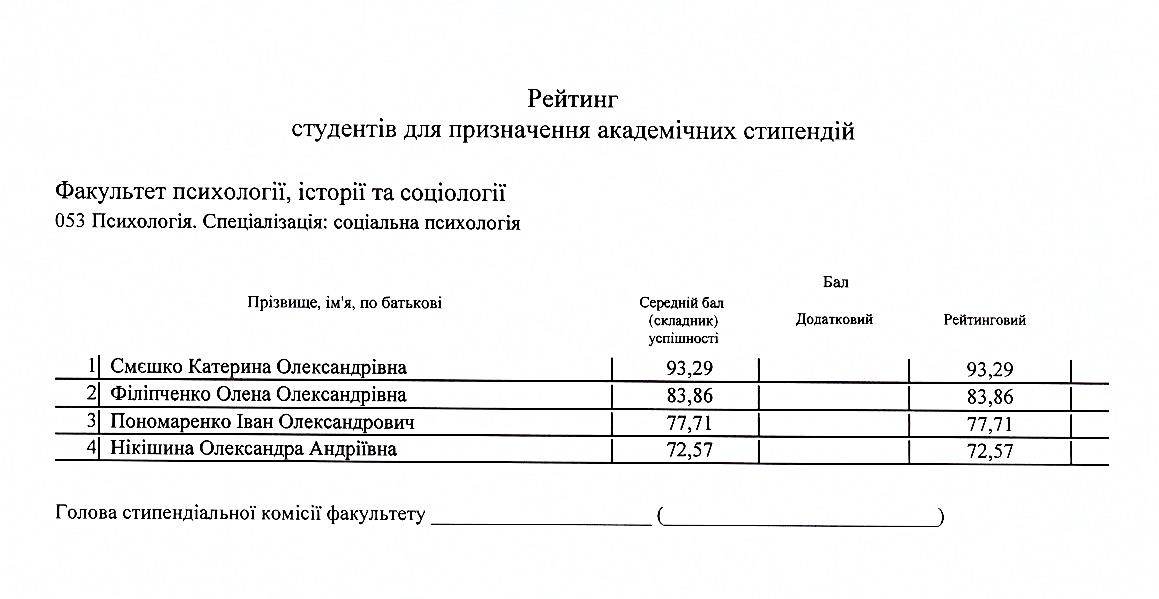 07-351 група спеціальність 054 Соціологія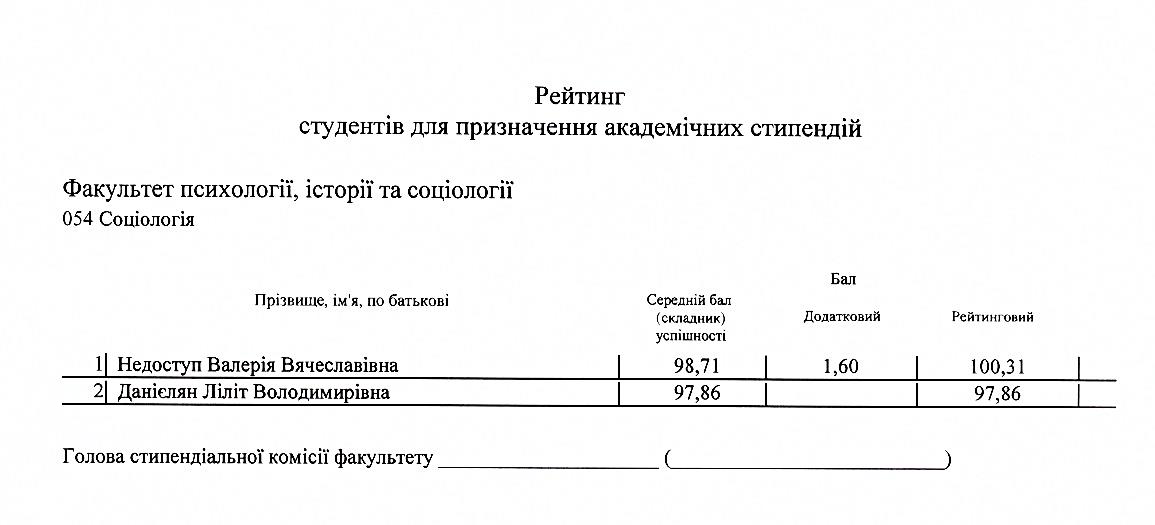 07-411 група спеціальність 231 Соціальна робота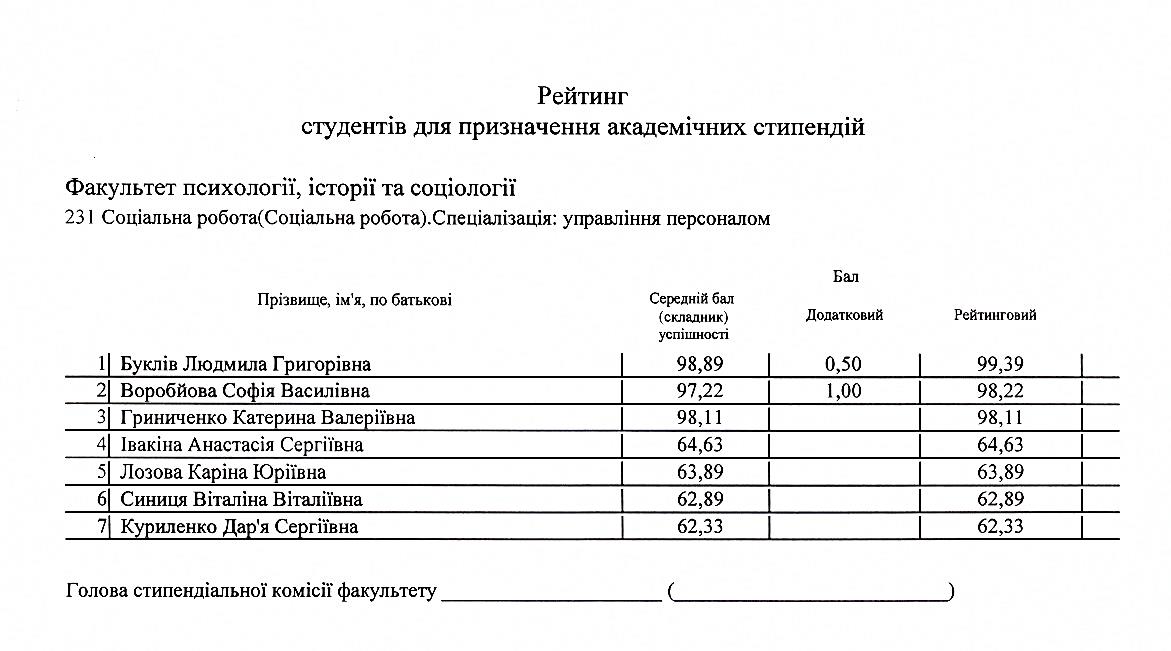 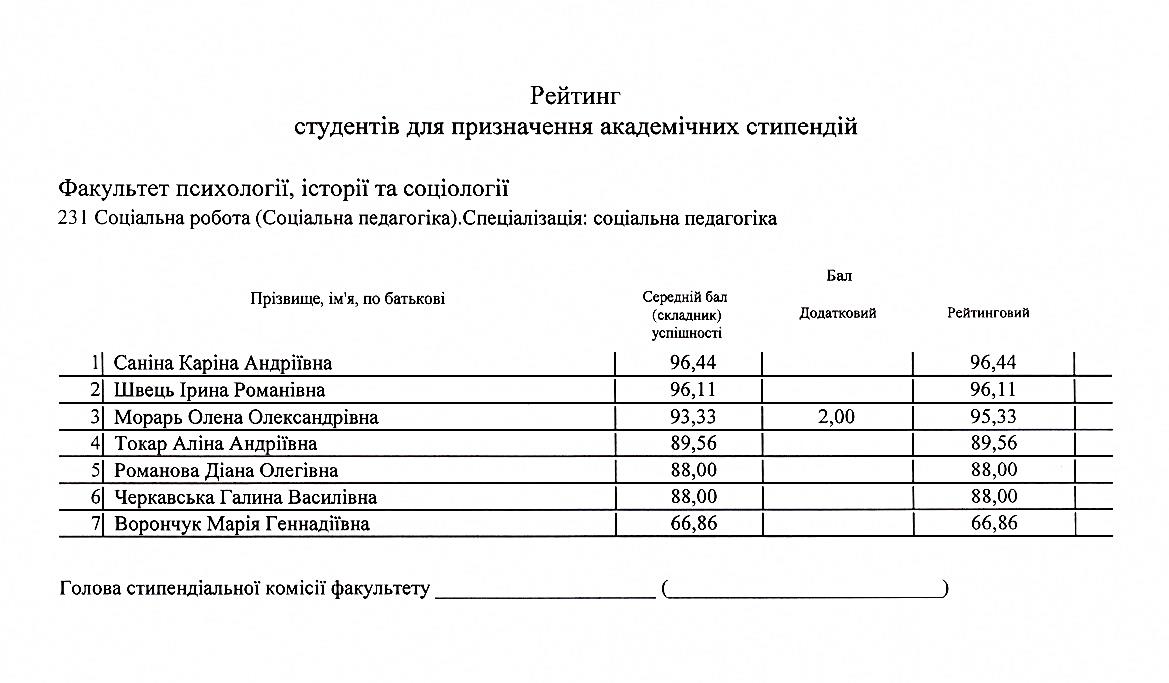 04-441 група спеціальність 014.03 Середня освіта (Історія)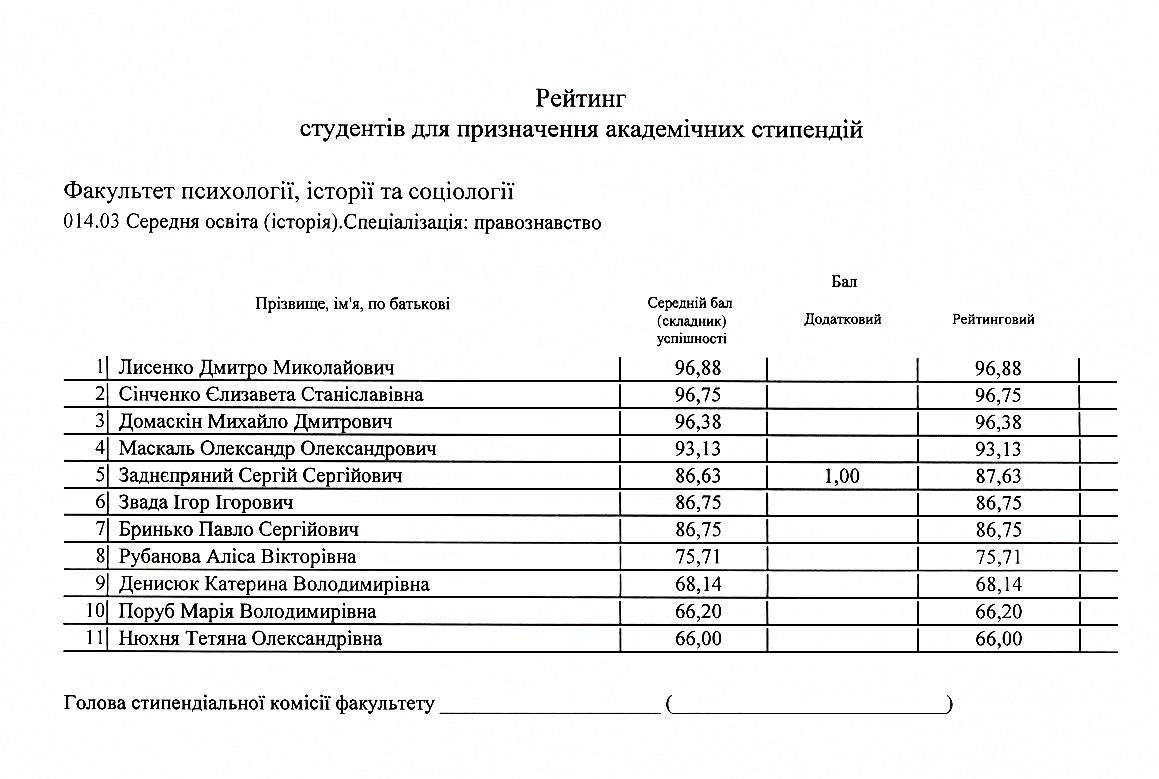 07-442 група спеціальність 032 Історія та археологія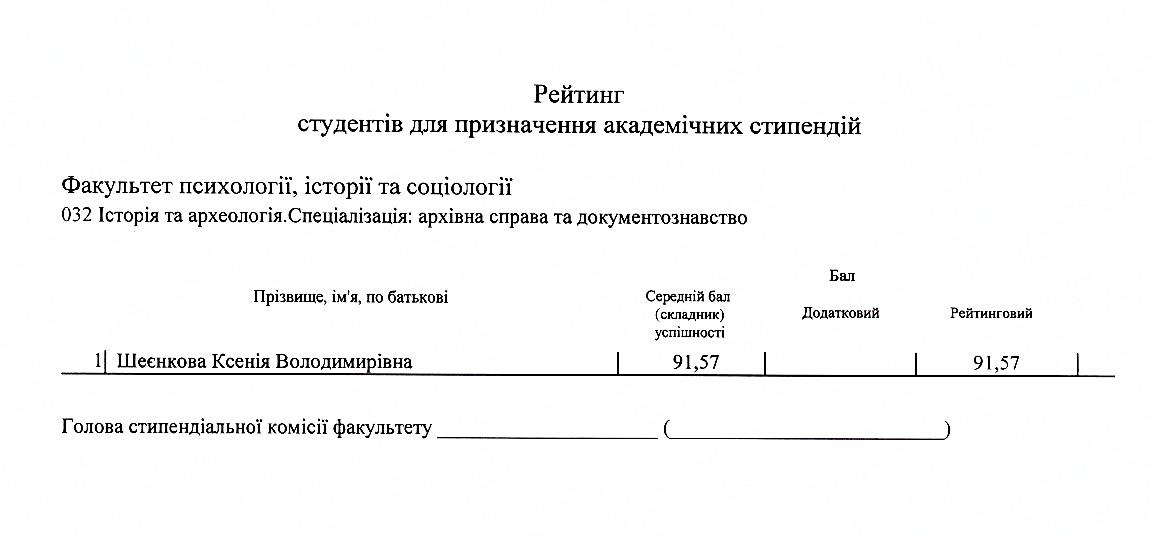 07-431 група спеціальність 053 Психологія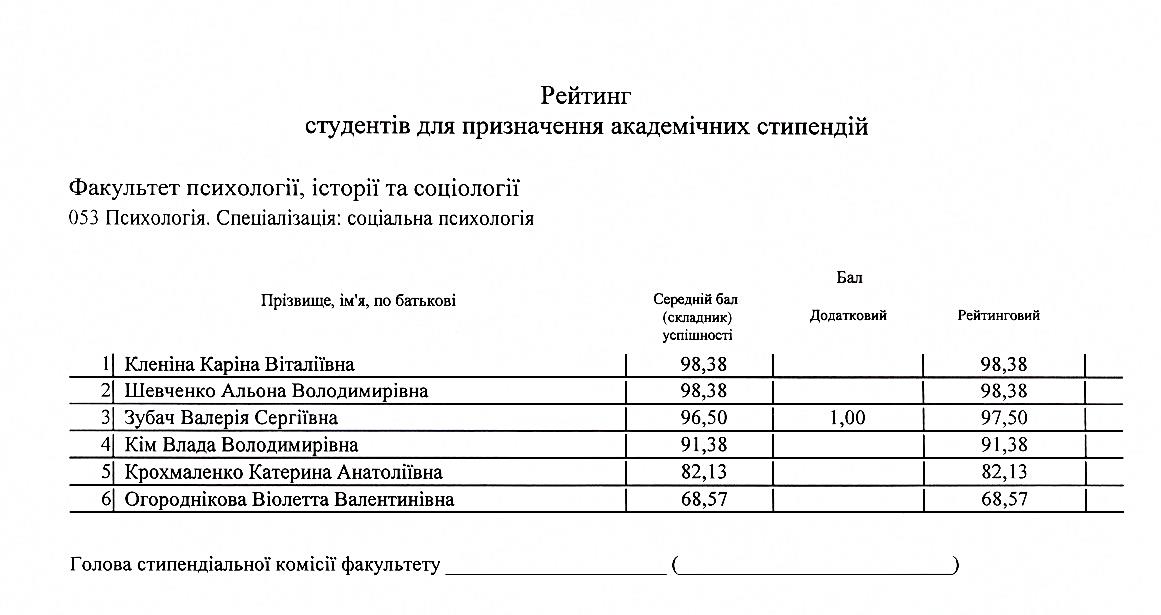 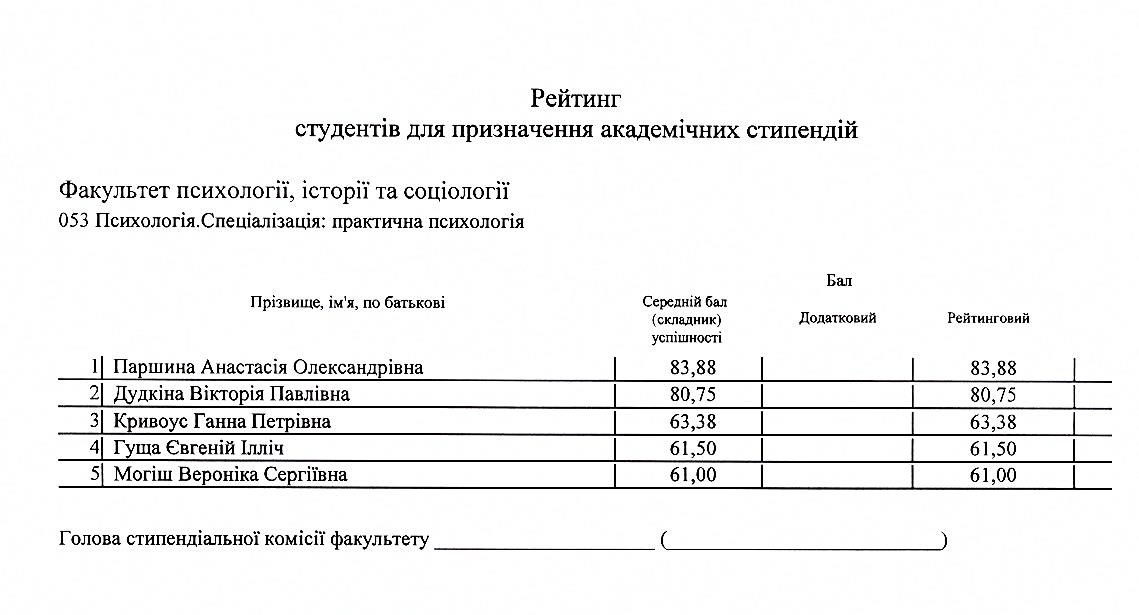 07-111М група спеціальність 231 Соціальна робота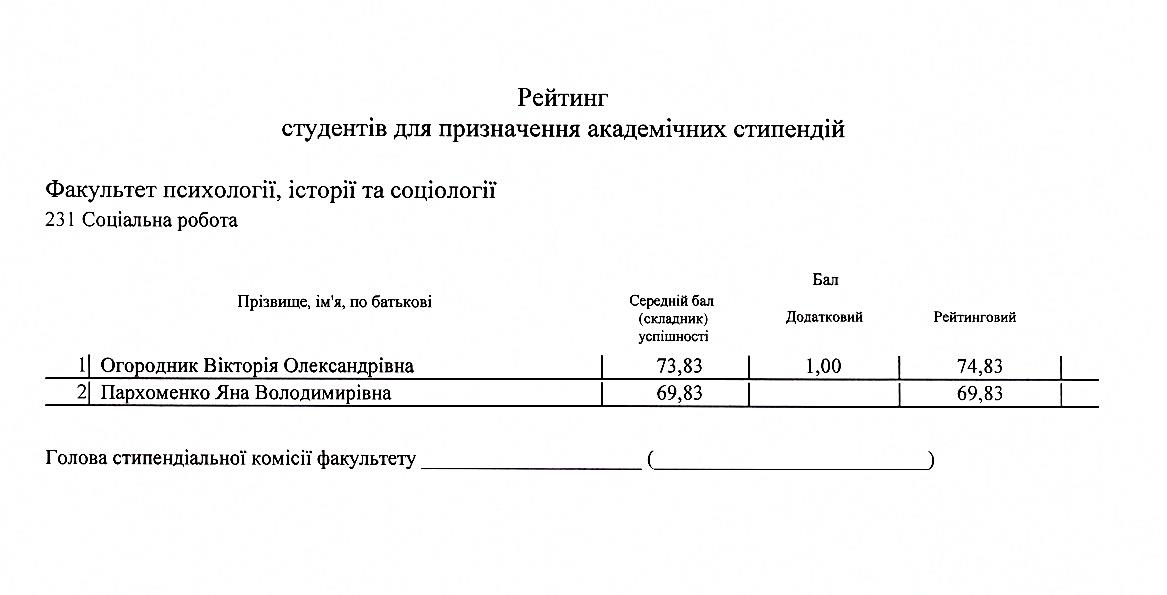 07-141М група спеціальність 014.03 Середня освіта (Історія)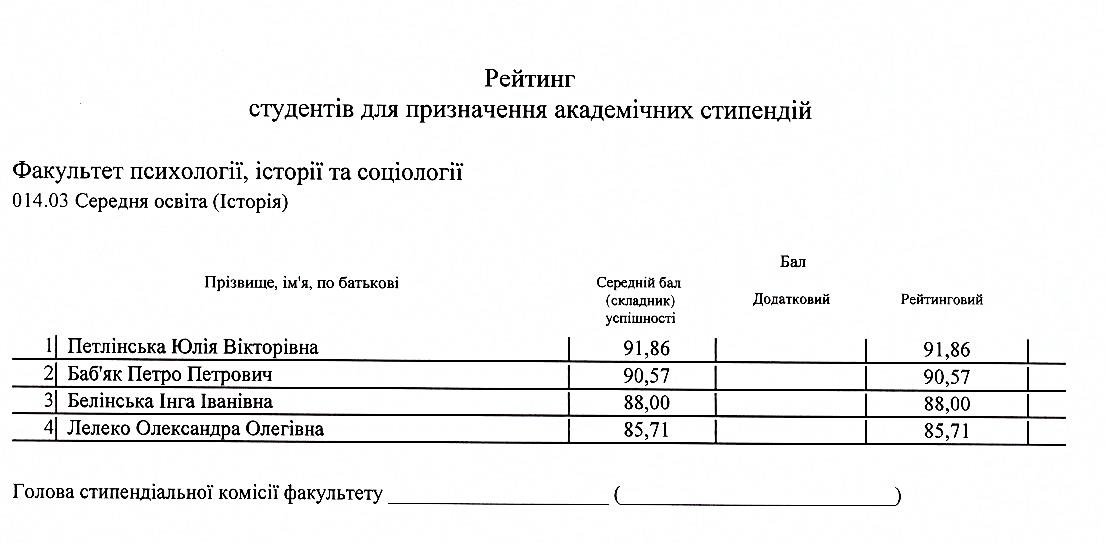 07-142М група спеціальність 032 Історія та археологія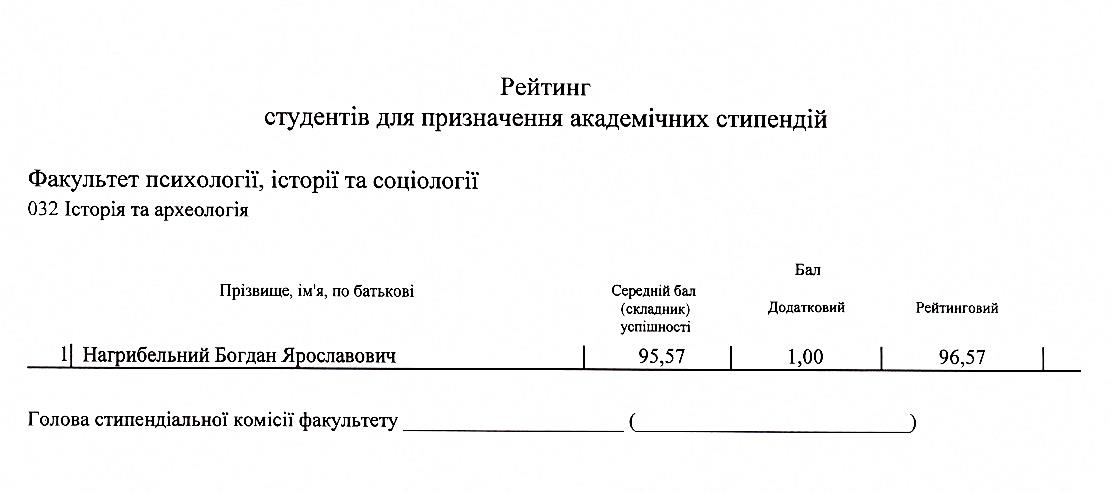 07-131М група спеціальність 053 Психологія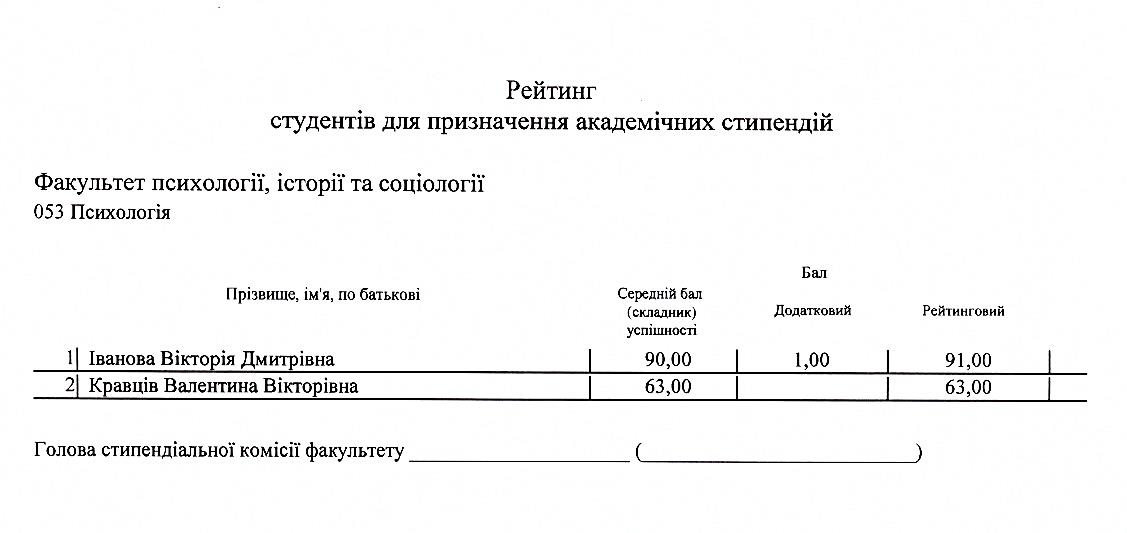 